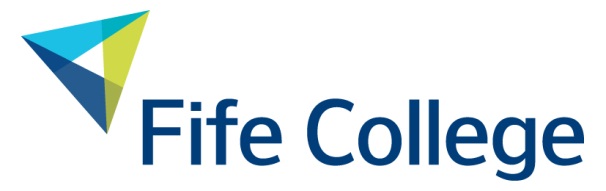 Fife College Corporate Parenting Plan 2021-2024  Document Change HistoryFife College Corporate Parent Plan 2021 – 2024Context Statement1	IntroductionFife College wishes to encourage more applications from care leavers and anyone who has been in care or is cared for by a local authority. Fife College is committed to recruiting students from a diverse range of backgrounds. 2	Corporate Parenting	2.1 What is a Corporate Parent?
A corporate parent is an organisation or individual who has special responsibilities to looked after children and care-experienced young people. ‘Looked after children’ are children in care provided by the state – a group that includes:those in residential carethose in foster carethose in kinship carethose who are looked after at home with social work involvement.
A corporate parent is intended to carry out many of the roles a parent should. They may not be able to provide everything a loving parent can, but they should still be able to provide the best possible support and care for the children and young people.
The concept is intended to encourage people and organisations to do as much as they can to make sure children and young people feel in control of their lives and able to overcome the barriers they face.
2.2 National ContextResearch confirms that care-experienced young people are much more likely to face poorer life experiences.We know that some care-experienced young people do achieve positive outcomes. Unfortunately, however, for most care-experienced young people, the outcomes are much less positive, and can result in lower educational attainment, significant under achievement and life chances that are largely reduced.
Many think that care leavers get the same chances as all other young people to get a job or go to college, so that they can work towards their dreams. The reality is, the opportunities may be there, but these young people cannot always sustain them as they are still dealing with the emotional impact of being brought up in care. They need continued support to take advantage of these opportunities.Young people in care are just like all other young people – except they also need to deal with being separated from their parents, being judged for living in a children’s home, and being viewed as ‘different’ because their families cannot look after them. It is unsurprising that, after these experiences, their outcomes in life can be much poorer than their non-care peers.
This also relates to the national agenda of Getting it Right for Every Child and Developing Scotland’s Young Workforce where the heart of this is supporting our young people.The College as a Corporate Parent in accordance with Section 58 of the Children and Young People (Scotland) Act 2014 must focus on the safeguarding and promoting the wellbeing of care-experienced students through its corporate responsibilities which are as follows:Be ALERT to matters which or which might, adversely affect the wellbeing of an eligible young person;ASSESS the needs of eligible children and young people for any services or support provided;PROMOTE the interest of eligible children and young people;Seek to provide children and young people access to those OPPORTUNITES;Take appropriate action to help eligible young people ACCESS those opportunities; and
Keep their approach to corporate parenting under constant review, seeking out IMPROVEMENT wherever possible.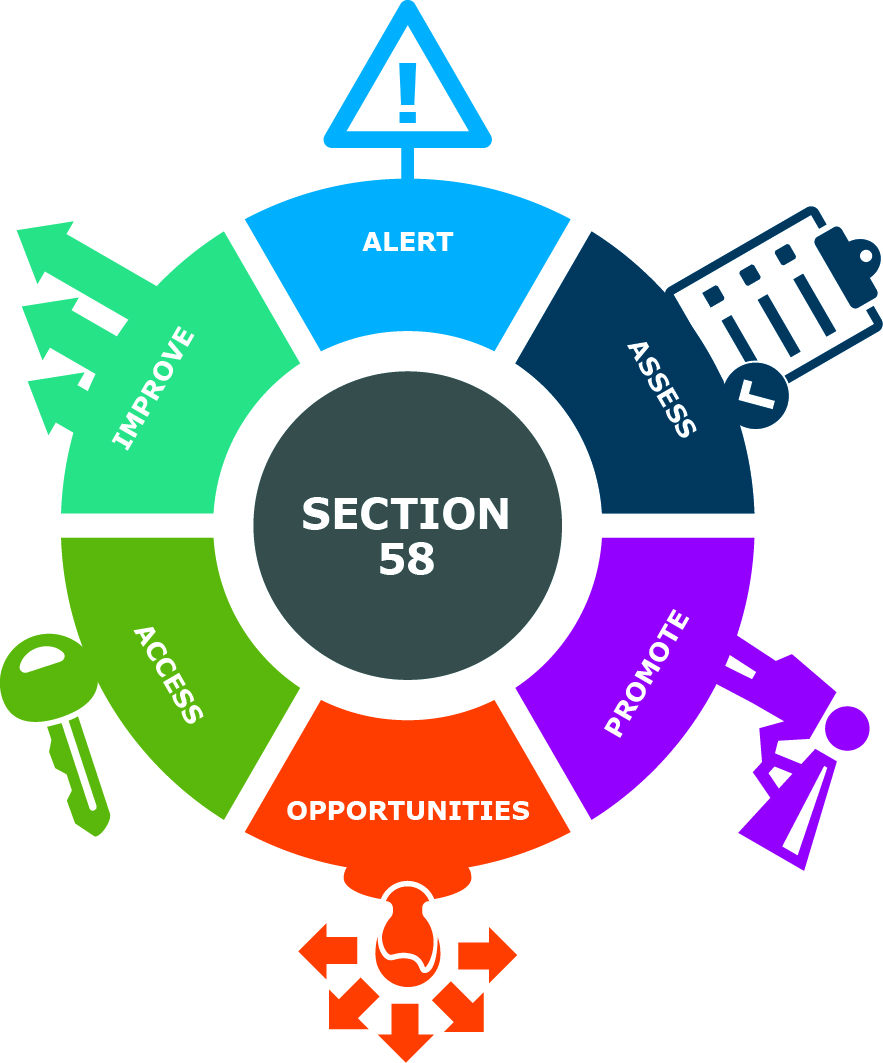 Fife College Corporate Parent Plan 2021-2024 – Priority AreasPriority Areas 1 – 6 have been taken from the Fife Council Strategic Improvement Plan for Corporate Parenting. Policy NumberFCP2.28Version NumberFourStatusApprovedApproval Date: First Version11 May 2016Approved By:   First VersionSenior Management TeamRatification Date: Second  Version16 May 2018Ratified By: Version TwoDorothée Leslie – VP: Academic StrategyRatification Date: Third  VersionSeptember 2018Ratified By: Third VersionDorothée Leslie Approval Date: Current Version2 November 2021Approved by: Current VersionVice Principal Academic StrategyResponsible for PolicyManager: Admissions, Employability and Custormer Services Responsible for ImplementationManager: Admissions, Employability and Custormer ServicesDate of Last ReviewNovember 2021Date of Next ReviewNovember 2024Equality Impact AssessedYesDocumentVersionSection(No. or Heading)Description of change(s)Date of change54AllComplete revision of documentOctober20213AllComplete revision of documentSept 20182AllChanges made throughout document on recommendations from Who Cares? ScotlandMay 20181Priority Area 1. We will be alert to matters which may, or may not, adversely affect the wellbeing of care-experienced young people and care-leavers.Priority Area 1. We will be alert to matters which may, or may not, adversely affect the wellbeing of care-experienced young people and care-leavers.Priority Area 1. We will be alert to matters which may, or may not, adversely affect the wellbeing of care-experienced young people and care-leavers.Priority Area 1. We will be alert to matters which may, or may not, adversely affect the wellbeing of care-experienced young people and care-leavers.Priority Area 1. We will be alert to matters which may, or may not, adversely affect the wellbeing of care-experienced young people and care-leavers.How will we achieve this?Achieve outcome byLead responsibilityHow will we evaluate our progress?Expected OutcomesDigital skills are an integral part of how we live and work and with the shift to hybrid learning and working, we will equip our students with the necessary skills, tools and confidence they need in order to learn and work anytime, anywhere. Care Experienced students are provided with additional support, the option to borrow Fife College devices and one to one sessions if required to use digital technology.Continue to develop the effectiveness of current College data management systems to collect and use data on Care Experienced students. Create reports to measure attendance and achievements of care experienced students.2021-2024Start of every new term.Care Experience TeamnclusionRegistry and Data ManagerCare Experience TeamMonitor the number of devices borrowed and uptake of support.Numbers of students self-declaring at interview.Record number of issues that have been identified and actions taken.Record referrals and monitor.Digital inclusiveness for all students.Increased engagement and productivity.Curriculum better-informed of status at interview improving uptake and retention.A deeper understanding of where and when students require support.Liaise with current Fife projects, including fostering networks and Social Work, as informed through the Fife Corporate Parent Board.Work with the Developing the Young Workforce co-ordinator in Fife High schools and Fife Council Social Work team to promote College to school leavers and harder to reach Care Experienced individuals. Monitor engagement through transition. 2021-2024On-goingCare Experience TeamCPAGCare Experience TeamReview and record the number of forums actively partnering the College.Collate transition documents and monitor statistics through REMS.Being better informed regarding current issues that may be affecting the Care Experienced students.Up to date information from the schools on support needs to enhance transitions.Smooth transition and additional support in place for students before they start college. Expect increase in retention rates.Secure students’ permission to share information with Fife College staff through consent forms.Monitor the new Request to Share Information box on the new funding forms.Hold events where students are encouraged to bring their Parents/Guardians/Carers along.2021-2024Term start dates.2021-2024Term start dates.2021-2024Before term starts.Care Experience TeamFunding teamCare Experience TeamGuidanceChampion GroupRecord number of students completing form.Check to see whether this option is being used at each new intake.Collate figures on those attending events.Improved knowledge of issues which may adversely affect the wellbeing of the CE student. A more efficient service to make funding as fast as possible to ensure it is in place for start of courses.Building connections and communication to help students overcome their fear of entering college buildings by being supported by someone familiar to them.Continue to produce monitoring reports to ensure Care Experienced students are being fully funded and supported during their College journey.2021-2024Funding TeamThe SFC have introduced further data fields to the FES system to capture Care Experienced students background history to ensure they are fully supported during their time in college.More Care Experienced students benefitting from the Care Experience Bursary.Survey all Care Experienced students on a regular basis to identify needs.2021-2024QuarterlyCare Experience TeamMonitor number of Care Experienced students who have engaged.Where possible, use the wellbeing indicators ‘GIRFEC’ to support data analysis.Improved knowledge, awareness, and engagement with Care Experienced students in college will allow us to adapt our service to the needs of the students.Priority Area 2. All Corporate Parent partners will assess the needs of those children and young people for services and support that they provide.Priority Area 2. All Corporate Parent partners will assess the needs of those children and young people for services and support that they provide.Priority Area 2. All Corporate Parent partners will assess the needs of those children and young people for services and support that they provide.Priority Area 2. All Corporate Parent partners will assess the needs of those children and young people for services and support that they provide.Priority Area 2. All Corporate Parent partners will assess the needs of those children and young people for services and support that they provide.How will we achieve this?Achieve outcome byLead responsibilityHow will we evaluate our progress?Expected OutcomesImplement the Procedure on Assessing Students’ Personal & Social Support Needs, including Social Support Plans, for care-experienced students. Create a survey asking students what support they would like from the college.2021-20242021-2024Wellbeing and Support  ManagerInclusionCare Experience Team, GuidanceInclusion, FCSAMonitor the surveys and the uptake on appointments and plans executed.Collate the survey results and action any points raised.Improved level of support to Care Experienced (and other ‘vulnerable’) students to reduce social barriers to education.Student led support in areas they deem necessary.Hold events where Care Experienced students can come together, to increase comfort levels and likelihood of attendance at times when we know retention is lower. 2021-2024On-goingCare Experience TeamGuidanceChampions GroupFCSAEvaluate through student feedback at end of events.Highlighting areas of concern and acting before this influences retention figures.New procedures to ensure routine transfer of support information as soon as student’s consent secured2021-2024Start of termInclusion teamMonitored through REMS.Identifying support needs and Care experienced status at the start of the course to increase retention and reduce stress for students at the start of term.Maintain staff training and promoting awareness levels.Continue to run Who Cares Scotland sessions.Have links on staff training site to College Development Network Corporate Parenting training.2021-2024Care Experience TeamWho Cares ScotlandCare Expereince TeamMonitor figures on the uptake of training.Collate participation numbersEnhanced awareness of all staff to the barriers that Care Experienced students can face. Resulting in more understanding and support for Care Experienced students due to raising staff awareness.Priority Area 3. All Corporate Parent partners will promote the interests of care-experienced young people and care-leavers. Priority Area 3. All Corporate Parent partners will promote the interests of care-experienced young people and care-leavers. Priority Area 3. All Corporate Parent partners will promote the interests of care-experienced young people and care-leavers. Priority Area 3. All Corporate Parent partners will promote the interests of care-experienced young people and care-leavers. Priority Area 3. All Corporate Parent partners will promote the interests of care-experienced young people and care-leavers. How will we achieve this?Achieve outcome byLead responsibilityHow will we evaluate our progress?Expected OutcomesProduce a monthly newsletter to be distributed to all internal staff.2021-2024MonthlyCare Experience TeamProvide contact details at the end of the newsletter for feedback and questions.Raising awareness of what the Care Experience team are doing and increased engagement from staff.Work on the proposal for a ‘Young Person Opportunity’ for new entrants into college.2021-2024Care Experience TeamDYW Co-ordinatorMonitor the figures of new Care Experienced applicants not meeting the entry requirements.Increased numbers of Care Experienced students enrolling and being successful on a course.Care Experienced students will be contacted at the start of the course to advise of services and support available from the Care Experience team and the college.2021-2024Start of each new intake.Care Experience TeamMonitor the uptake of support through CE team reporting spreadsheet.Increase numbers of students engaging with support, aiding with retention figures.  Improved level of support to care-experienced (and other ‘vulnerable’) students to reduce social barriers to education.Provide follow-up support within the College and with external partners where unmet support needs are identified.2021-2024Care Experience TeamGuidanceSDSApexHealth and Wellbeing TeamRowan CounsellingMonitor referral rates to external agencies.Increase mental health and well-being for Care Experienced students.Track positive leaving destinations by improving reporting procedures and processes. Providing exit support to completing students to provide any assistance that may be needed. Implement a mentoring system with Lecturers to promote University to Level 6 students and above.2021-20242021-2024As term endsData ManagerGuidance Attendance TeamEmployability TeamGuidanceCPAGLecturersCare Experience TeamRecord numbers of students who have withdrawn early from courses and successful completion data.Provide follow up support. Monitor attendance rate of exit interviews.Record number of students applying through UCAS.Improved positive destination, smoother transitions after leaving College. More successful outcomes for young people. Raising aspirations. More students applying to University.We will continue to work with partners, especially Skills Development Scotland (SDS), to develop and deliver employability and skills development to ensure Care Experienced students gain access to positive opportunities.2021-2024SDS, Employability team, Marketing, FCSAAcademic DepartmentsNumber of additional opportunities and partner agencies made available will be monitored.Collate take-up and successful completion.Support and increase awareness of extra-curricular opportunities that are available.Positive leaver destinations, PLDs, measured and advertised on social media and College website.Priority Area 4. All Corporate Parent partners will seek to provide care-experienced young people and care-leavers with opportunities to participate in activities designed to promote their wellbeing.Priority Area 4. All Corporate Parent partners will seek to provide care-experienced young people and care-leavers with opportunities to participate in activities designed to promote their wellbeing.Priority Area 4. All Corporate Parent partners will seek to provide care-experienced young people and care-leavers with opportunities to participate in activities designed to promote their wellbeing.Priority Area 4. All Corporate Parent partners will seek to provide care-experienced young people and care-leavers with opportunities to participate in activities designed to promote their wellbeing.Priority Area 4. All Corporate Parent partners will seek to provide care-experienced young people and care-leavers with opportunities to participate in activities designed to promote their wellbeing.How will we achieve this?Achieve outcome byLead responsibilityHow will we evaluate our progress?Expected OutcomesWork with community partner organisations to identify additional leisure and work experience opportunities out with the College (including SDS, Fife Sport and Leisure Trust and Fife Cultural Trust) and identify funding sources to support students to participate.2021-2024CPAG,  Guidance Team, SDS,    Academic Departments,Care Experience Team,DYW C0-ordinatorNumber of additional opportunities and partner agencies made available, take-up and successful completion.Number of Care Experienced students finding work with Employability team and/or SDS support.Measurement of positive destinations.Support and increase awareness of extra-curricular opportunities that are available.Number of students finding work with Employability team and/or SDS support.Measurement of positive destinations.New project work with Adoption UK, opportunities for volunteering.2021-2024Care Experience TeamGuidanceCollege work experience placements developed.Number of additional opportunities and partner agencies made available.College work experience placements developed.Building links with transition partners such as: Local Authorities, Princes Trust Team Programmes, SDS and School College Partnership Teams, to support students’ transition through improved communication of the social and education support needs. Look at opportunites to work with these organisations to provide activites and experiences to enhance life skills and personal development.2021-2024Prince’s Trust Team LeadsSDSCE TeamDYW Co-ordinatorHow many students take part to be recorded.Increased engagement from students resulting in positive experiences for them to help with employability skills and life skills for the future.Continue working relationships with community-based partners* actively engaged with care-experienced young people to support their transition to college and to encourage disclosure of care status on application/enrolment.*Includem, 2BHeard, Fife Gingerbread, Residential houses in Fife.Continue project work with Fife Council Social Work department and Fife High Schools to ensure ease of transition into college.Continue to provide activities that will provide students the opportunity to try something new in a supported, friendly environment.2021-2024Before each new termOn-goingCPAGCare Experience TeamCare Experience TeamDYW Co-ordinatorFife CouncilCare Experience TeamPartner agenciesReview of the number of agencies actively partnering the College and working as effective referral routes for care-experienced students.Monitor data  on transitions and retention levels.Survey students after events to guage effectiveness and take suggestions.Increased number of partner agencies; increased number of Care Experienced students being referred / supported in transition by partner agencies.Increased number of disclosures on application / enrolment, with improved accuracy of data collected.Increase positive mental health as barriers to starting college are reduced.More students participating in events they have never tried before to boost confidence and self esteem.Priority Area 5. All Corporate Parent partners will take such action as they consider appropriate to help care-experienced young people and care -leavers to access opportunities they provide and to make use of services, and access support, which it provides.Priority Area 5. All Corporate Parent partners will take such action as they consider appropriate to help care-experienced young people and care -leavers to access opportunities they provide and to make use of services, and access support, which it provides.Priority Area 5. All Corporate Parent partners will take such action as they consider appropriate to help care-experienced young people and care -leavers to access opportunities they provide and to make use of services, and access support, which it provides.Priority Area 5. All Corporate Parent partners will take such action as they consider appropriate to help care-experienced young people and care -leavers to access opportunities they provide and to make use of services, and access support, which it provides.Priority Area 5. All Corporate Parent partners will take such action as they consider appropriate to help care-experienced young people and care -leavers to access opportunities they provide and to make use of services, and access support, which it provides.How will we achieve this?Achieve outcome byLead responsibilityHow will we evaluate our progress?Expected OutcomesContinue to develop and market targeted guidance and promotional materials for Care Experienced applicants, students and those supporting them.Getting Started programmes to aid transition into college.2021-2024AnnuallyStart of each term.Guidance Manager,  FCSA, MarketingEmployability teamNumber of bulletins created every year. Can be monitored on Facebook admin.Collate uptake figures and compare to actual enrolments.Increases opportunities for Care Experienced students.A reduction in the amount of no shows at start of term as barriers removed.Identify suitable work placement opportunities within the College during term time and over summer.  2021-2024MonthlyEmployability TeamMonitor uptake of opportunities.Manage growth of work placement opportunities.Offering real life work experience and developing transferable skills.Developing employability skills and pathways.Continue to find ways to hear the Care Experienced students’ voice through monthly “We Care” days, engagement with Care Experience team through Facebook, internet communications as well as email engagement. 2021-2024Monthly contact CPAGCare Experience TeamNumber of students contacted.Number of students attending events and answering surveys.Number and quality of information shared regarding barriers and opportunities.Further opportunities for Care Experienced students to meet and connect with one another. Increased participation and ownership of identities. Increased health and wellbeing. Identifying the College as being a safe space. More student voices being heard. Better retention of care-experienced students.Employers Champion Project. Creating a database of local employers who will provide opportunities for studentsPromote Strathclyde University’s Stand-Alone Project and encourage students to engage in this.Continue to develop the UCAS support project designed specifically for Care Experienced students.2021-2024On-going2021-2024Before term ends2021-2024On-going Employability AdvisorCare Experience Team Guidance GuidanceMonitor engagement levels and opportunities taken up. Monitor the number of students signing up to the Mentoring programme.Engagement on the website page and enquires coming in to Guidance will be recorded.Opportunities for employment, increasing employability skills  and work experience, specifically for Care Experienced studentsRemoving more barriers to University for Care Experienced students.Aiming to increase the number of students successfully achieving places at University. Priority Area 6. All Corporate Parent partners will take such other action as it considers appropriate for the purposes of improving the way in which it exercises its functions in relation to care-experienced young people and care leavers.Priority Area 6. All Corporate Parent partners will take such other action as it considers appropriate for the purposes of improving the way in which it exercises its functions in relation to care-experienced young people and care leavers.Priority Area 6. All Corporate Parent partners will take such other action as it considers appropriate for the purposes of improving the way in which it exercises its functions in relation to care-experienced young people and care leavers.Priority Area 6. All Corporate Parent partners will take such other action as it considers appropriate for the purposes of improving the way in which it exercises its functions in relation to care-experienced young people and care leavers.Priority Area 6. All Corporate Parent partners will take such other action as it considers appropriate for the purposes of improving the way in which it exercises its functions in relation to care-experienced young people and care leavers.How will we achieve this?Achieve outcome byLead responsibilityHow will we evaluate our progress?Expected OutcomesThe College will continue to raise awareness of its responsibilities with key partners through a student co-produced Corporate Parent Guide, creating opportunities for students to participate in corporate parent development. 2021-2024CPAGGuidanceCare Experienced studentsFCSASurvey of external representatives to College Corporate Parenting Action Group.Feedback from Fife Corporate Parent Board.Feedback from College staff after receipt of the Corporate Parent Plan.Input from all students. Awareness among key stakeholders of College commitment to fulfilling its duties under the C&YP Act.Improved staff awareness of Care Experienced students’ accommodation and changing life circumstances, leading to better support and engagement with Care Experienced young people.Young people feel included as part of the process.We will annually review our CPAG membership with our student representatives and ensure key partners are represented.2021-2024By NovemberannuallyCPAGCare Experience TeamReview of external representatives to CPAG and Champions groups.Good attendance at CPAG and champions meetings. Development of CPAG actions, feeding-in to next plan.We will continue to monitor and evaluate how our Corporate Parenting duties have been met by reviewing progress against actions in this plan at each Action Group meeting.2021-2024QuarterlyCPAGRecord of discussions and achievements at Action Group meetings.Feedback from external partners including Fife Corporate Parent Board and College staff.Champions group feedback on CPAG effectiveness.Development of CPAG, feeding in to next plan.Revision and/or improvement to CPAG actions.Produce an annual survey for staff and students.2021-2024By end of December annuallyCare Experience TeamRecording monthly output.Increased awareness of corporate parenting and growth of the community and champions family.More avenues of communication created including College website, FCSA blog area,and We Care Facebook page.